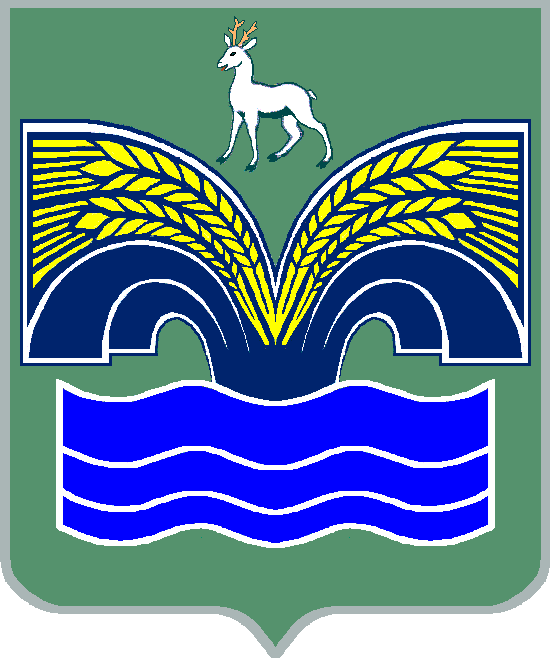 АДМИНИСТРАЦИЯМУНИЦИПАЛЬНОГО РАЙОНА КРАСНОЯРСКИЙСАМАРСКОЙ ОБЛАСТИПОСТАНОВЛЕНИЕот 09.11.2023 № 291О внесении изменений в Порядок предоставления субсидий сельскохозяйственным товаропроизводителям, организациям агропромышленного комплекса и индивидуальным предпринимателям, осуществляющим свою деятельность на территории муниципального района Красноярский Самарской области, в целях возмещения затрат в связи с производством сельскохозяйственной продукции в части расходов на развитие молочного скотоводства муниципального района Красноярский Самарской области                            В целях реализации переданных государственных полномочий по поддержке сельскохозяйственного производства, в соответствии с Федеральным законом от 06.10.2003 № 131-ФЗ «Об общих принципах организации местного самоуправления в Российской Федерации», Законом Самарской области от 03.04.2009 № 41-ГД «О наделении органов местного самоуправления на территории Самарской области отдельными государственными полномочиями по поддержке сельскохозяйственного производства», п. 5 ст. 40 Устава  муниципального района Красноярский Самарской области, принятого решением Собрания представителей муниципального района Красноярский Самарской области от 14.05.2015  № 20-СП, постановлением Правительства Самарской области от 13.03.2023 № 186 «О внесении изменений в отдельные постановления Правительства Самарской области», Администрация муниципального района Красноярский Самарской области ПОСТАНОВЛЯЕТ:1. Внести в Порядок предоставления субсидий сельскохозяйственным товаропроизводителям, организациям агропромышленного комплекса и индивидуальным предпринимателям, осуществляющим свою деятельность на территории муниципального района Красноярский Самарской области, в целях возмещения затрат в связи  с производством сельскохозяйственной продукции в части расходов на развитие молочного скотоводства муниципального района Красноярский Самарской области, утвержденный постановлением администрации муниципального района Красноярский Самарской области от 28.03.2023 № 89 (с изменениями от 01.06.2023 № 150) (далее – Порядок) следующее изменение:приложение 8 к Порядку изложить согласно приложению к настоящему постановлению.2. Контроль за выполнением настоящего постановления возложить на временно исполняющего обязанности заместителя Главы муниципального района Красноярский Самарской области по управлению муниципальной собственностью и сельскому хозяйству Сидюкову Т.Л.3. Опубликовать настоящее постановление в газете «Красноярский вестник».4. Настоящее постановление вступает в силу со дня его официального опубликования.Врио Главы района                                                                       Д.В.ДомнинГимелева 2-11-28Ставки расчетов размеров субсидий на производство молока, содержание молочных коров, установленные дифференцированно в зависимости от показателя молочной продуктивности коров за предыдущий финансовый год          I. Ставки расчетов размеров субсидий, предоставляемых крестьянским (фермерским) хозяйствам, индивидуальным предпринимателям, осуществляющим свою деятельность на территории муниципального района Красноярский Самарской области, на производство молока:         II. Ставки расчетов размеров субсидий, предоставляемых сельскохозяйственным товаропроизводителям, организациям агропромышленного комплекса и индивидуальным предпринимателям, осуществляющим свою деятельность на территории муниципального района Красноярский Самарской области, на содержание молочных коров (ежеквартальные):ПРИЛОЖЕНИЕ к постановлению администрации муниципального районаКрасноярский Самарской областиот  09.11.2023 № 291«ПРИЛОЖЕНИЕ 8к Порядку предоставления субсидий сельскохозяйственным товаропроизводителям, организациям агропромышленного комплекса и индивидуальным предпринимателям, осуществляющим свою деятельность на территории муниципального района Красноярский Самарской области, в целях возмещения затрат в связи с производством сельскохозяйственной продукции в части расходов на развитие молочного скотоводства муниципального района Красноярский Самарской областиМолочная продуктивность 1 коровы за предыдущий финансовый год, килограммовСтавка расчета размера субсидии на производство 1 килограмма молока, рублей5 500 и выше2,005 000 – 5 4991,754 500 – 4 9991,504 000 – 4 4991,253 500 – 3 9991,00Молочная продуктивность 1 коровы за предыдущий финансовый год, килограммовСтавка расчета размера субсидии на содержание молочных коров, рублей5 500 и выше17805 000 – 5 49915034 500 – 4 99912264 000 – 4 4999493 500 – 3 999 672»